Nom : watt                                         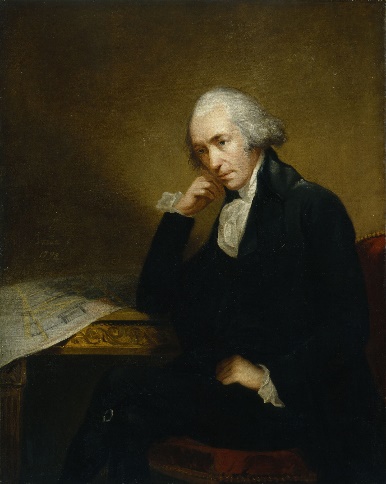 Nom complet : james wattNationalité : écossaisPeriode de temps : 1736-1819Contribution : machine a vapeur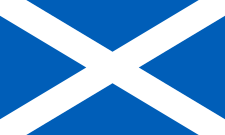 